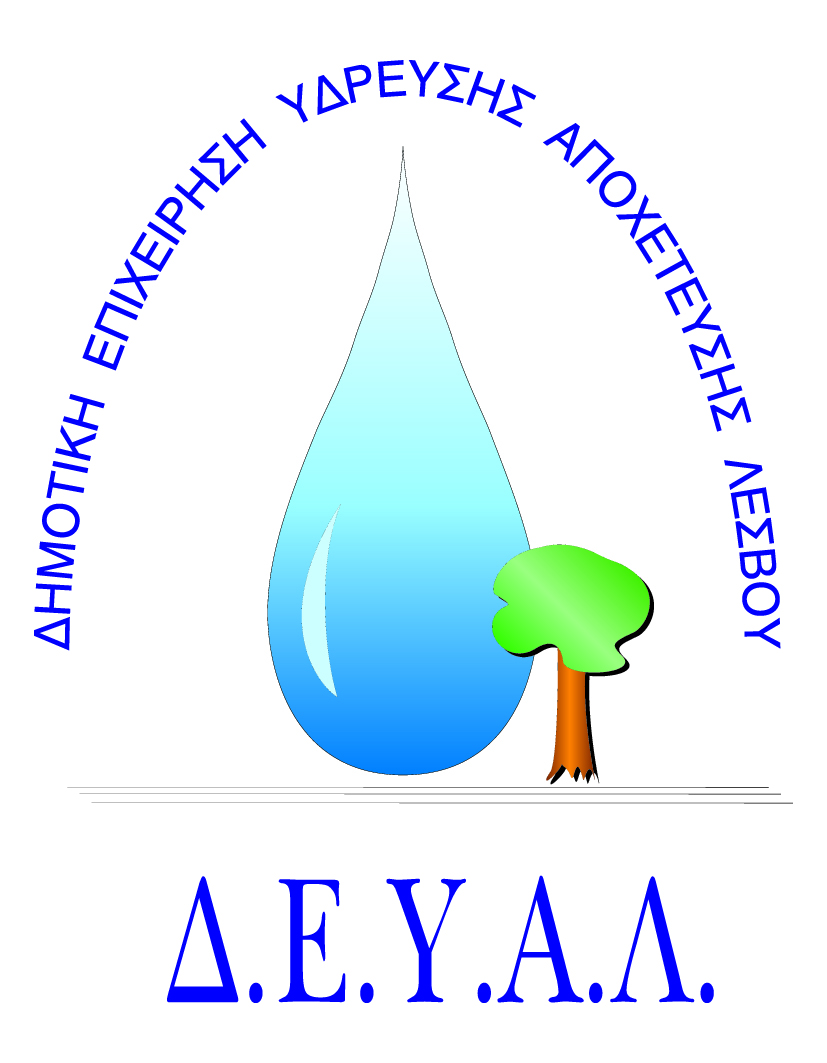 ΔΗΜΟΤΙΚΗ ΕΠΙΧΕΙΡΗΣΗ             ΥΔΡΕΥΣΗΣ ΑΠΟΧΕΤΕΥΣΗΣ                ΛΕΣΒΟΥTΜΗΜΑ ΠΡΟΜΗΘΕΙΩΝ                                                                   Μυτιλήνη 26/ 1/ 2018Αρμόδιος: Πολυχρόνης Γιάννης					Αρ. πρωτ.993Τηλ. &Fax: 2251041966Email:promithion@deyamyt.gr			ΠΡΟΣΚΛΗΣΗ ΕΚΔΗΛΩΣΗΣ ΕΝΔΙΑΦΕΡΟΝΤΟΣ ΠΡΟΜΗΘΕΙΑΣΘΕΜΑ: Προμήθεια οικοδομικών υλικών για τις ανάγκες της Αποθήκης της ΔΕΥΑ Λέσβου.Λήξη Προθεσμίας υποβολής προσφορών:Πέμπτη 1-2-2018 και ώρα 14:00Χρόνος Αποσφράγισης προσφορών	:Παρασκευή 2-2-2018 και ώρα 12:30Χρόνος Παράδοσης				: Δέκα (10) ημέρες μετά την ανάθεση της προμήθειας  Όροι Πληρωμής				: Εξήντα (60) ημέρες μετά την παραλαβήΤόπος Παράδοσης	 : Εγκαταστάσεις Καρά Τεπές Τρόπος υποβολής προσφοράς (έντυπο 1 και 2):  1) Fax(2251040121) ή 2) email (promithion@deymyt.gr) ή 3) σε σφραγισμένο φάκελο στα γραφεία της ΔΕΥΑΛ (Ελ.Βενιζέλου 13 – 17, 1ος όροφος) 
                                                                                                          ΓΙΑ ΤΗ  ΔΕΥΑΛΑ/ΑΤΕΧΝΙΚΗ ΠΕΡΙΓΡΑΦΗ/ΠΡΟΔΙΑΓΡΑΦEΣΠΟΣΟΤΗΤΑ1Τσιμέντο μαύρο σακί ενισχυμένο (συσκ.40kg)2102Τσιμέντο ταχείας 7’’λεπτών (συσκ.3kg)703Τσιμέντο υπέρ ταχείας 3΄΄λεπτών  (συσκ.1kg)40